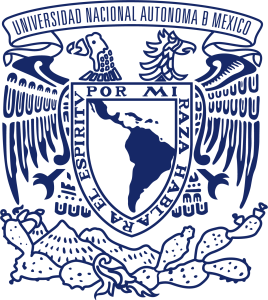 NOMBRE DEL ÁREA UNIVERSITARIANOMBRE DEL ÁREA PRODUCTORA O IDENTIFICACIÓN DEL ARCHIVOVALE DE PRÉSTAMO/CONSULTA POR EXPEDIENTENOMBRE DEL ÁREA UNIVERSITARIANOMBRE DEL ÁREA PRODUCTORA O IDENTIFICACIÓN DEL ARCHIVOVALE DE PRÉSTAMO/CONSULTA POR EXPEDIENTENOMBRE DEL ÁREA UNIVERSITARIANOMBRE DEL ÁREA PRODUCTORA O IDENTIFICACIÓN DEL ARCHIVOVALE DE PRÉSTAMO/CONSULTA POR EXPEDIENTENOMBRE DEL ÁREA UNIVERSITARIANOMBRE DEL ÁREA PRODUCTORA O IDENTIFICACIÓN DEL ARCHIVOVALE DE PRÉSTAMO/CONSULTA POR EXPEDIENTENOMBRE DEL ÁREA UNIVERSITARIANOMBRE DEL ÁREA PRODUCTORA O IDENTIFICACIÓN DEL ARCHIVOVALE DE PRÉSTAMO/CONSULTA POR EXPEDIENTENOMBRE DEL ÁREA UNIVERSITARIANOMBRE DEL ÁREA PRODUCTORA O IDENTIFICACIÓN DEL ARCHIVOVALE DE PRÉSTAMO/CONSULTA POR EXPEDIENTENOMBRE DEL ÁREA UNIVERSITARIANOMBRE DEL ÁREA PRODUCTORA O IDENTIFICACIÓN DEL ARCHIVOVALE DE PRÉSTAMO/CONSULTA POR EXPEDIENTENOMBRE DEL ÁREA UNIVERSITARIANOMBRE DEL ÁREA PRODUCTORA O IDENTIFICACIÓN DEL ARCHIVOVALE DE PRÉSTAMO/CONSULTA POR EXPEDIENTENOMBRE DEL ÁREA UNIVERSITARIANOMBRE DEL ÁREA PRODUCTORA O IDENTIFICACIÓN DEL ARCHIVOVALE DE PRÉSTAMO/CONSULTA POR EXPEDIENTENOMBRE DEL ÁREA UNIVERSITARIANOMBRE DEL ÁREA PRODUCTORA O IDENTIFICACIÓN DEL ARCHIVOVALE DE PRÉSTAMO/CONSULTA POR EXPEDIENTENOMBRE DEL ÁREA UNIVERSITARIANOMBRE DEL ÁREA PRODUCTORA O IDENTIFICACIÓN DEL ARCHIVOVALE DE PRÉSTAMO/CONSULTA POR EXPEDIENTENOMBRE DEL ÁREA UNIVERSITARIANOMBRE DEL ÁREA PRODUCTORA O IDENTIFICACIÓN DEL ARCHIVOVALE DE PRÉSTAMO/CONSULTA POR EXPEDIENTENOMBRE DEL ÁREA UNIVERSITARIANOMBRE DEL ÁREA PRODUCTORA O IDENTIFICACIÓN DEL ARCHIVOVALE DE PRÉSTAMO/CONSULTA POR EXPEDIENTENOMBRE DEL ÁREA UNIVERSITARIANOMBRE DEL ÁREA PRODUCTORA O IDENTIFICACIÓN DEL ARCHIVOVALE DE PRÉSTAMO/CONSULTA POR EXPEDIENTENOMBRE DEL ÁREA UNIVERSITARIANOMBRE DEL ÁREA PRODUCTORA O IDENTIFICACIÓN DEL ARCHIVOVALE DE PRÉSTAMO/CONSULTA POR EXPEDIENTE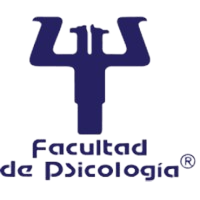 Fecha de préstamo/consulta:Fecha de préstamo/consulta:Fecha de préstamo/consulta:Nombre del solicitante:Nombre del solicitante:Código de clasificación del expediente:Código de clasificación del expediente:Código de clasificación del expediente:Código de clasificación del expediente:Código de clasificación del expediente:Código de clasificación del expediente:Código de clasificación del expediente:Código de clasificación del expediente:Código de clasificación del expediente:Nombre del expediente:Nombre del expediente:Número de fojas del expediente:Número de fojas del expediente:Número de fojas del expediente:Número de fojas del expediente:Número de fojas del expediente:Condición del expediente al prestarlo o al ser consultado:Condición del expediente al prestarlo o al ser consultado:Condición del expediente al prestarlo o al ser consultado:Condición del expediente al prestarlo o al ser consultado:Condición del expediente al prestarlo o al ser consultado:Condición del expediente al prestarlo o al ser consultado:Condición del expediente al prestarlo o al ser consultado:Condición del expediente al prestarlo o al ser consultado:Condición del expediente al prestarlo o al ser consultado:Condición del expediente al prestarlo o al ser consultado:Condición del expediente al prestarlo o al ser consultado:Condición del expediente al prestarlo o al ser consultado:Condición del expediente al prestarlo o al ser consultado:Condición del expediente al prestarlo o al ser consultado:Fecha de préstamo del expediente:Fecha de préstamo del expediente:Fecha de préstamo del expediente:Fecha de préstamo del expediente:Fecha de préstamo del expediente:Fecha de préstamo del expediente:Firma del solicitante al recibir el expediente:Firma del solicitante al recibir el expediente:Firma del solicitante al recibir el expediente:Firma del solicitante al recibir el expediente:Firma del solicitante al recibir el expediente:Firma del solicitante al recibir el expediente:Firma del solicitante al recibir el expediente:Firma del solicitante al recibir el expediente:Firma del solicitante al recibir el expediente:Firma del solicitante al recibir el expediente:Firma del solicitante al recibir el expediente:Número de fojas que integra el expediente al devolverse:Número de fojas que integra el expediente al devolverse:Número de fojas que integra el expediente al devolverse:Número de fojas que integra el expediente al devolverse:Número de fojas que integra el expediente al devolverse:Número de fojas que integra el expediente al devolverse:Número de fojas que integra el expediente al devolverse:Número de fojas que integra el expediente al devolverse:Número de fojas que integra el expediente al devolverse:Número de fojas que integra el expediente al devolverse:Número de fojas que integra el expediente al devolverse:Número de fojas que integra el expediente al devolverse:Número de fojas que integra el expediente al devolverse:Condición del expediente al ser devuelto al archivo:Condición del expediente al ser devuelto al archivo:Condición del expediente al ser devuelto al archivo:Condición del expediente al ser devuelto al archivo:Condición del expediente al ser devuelto al archivo:Condición del expediente al ser devuelto al archivo:Condición del expediente al ser devuelto al archivo:Condición del expediente al ser devuelto al archivo:Condición del expediente al ser devuelto al archivo:Condición del expediente al ser devuelto al archivo:Condición del expediente al ser devuelto al archivo:Condición del expediente al ser devuelto al archivo:Fecha de devolución del expediente:Fecha de devolución del expediente:Fecha de devolución del expediente:Fecha de devolución del expediente:Fecha de devolución del expediente:Fecha de devolución del expediente:Fecha de devolución del expediente:Firma de quien devuelve el expediente:Firma de quien devuelve el expediente:Firma de quien devuelve el expediente:Firma de quien devuelve el expediente:Firma de quien devuelve el expediente:Firma de quien devuelve el expediente:Firma de quien devuelve el expediente:Firma de quien devuelve el expediente:Firma del responsable de archivo al devolverse el expediente:Firma del responsable de archivo al devolverse el expediente:Firma del responsable de archivo al devolverse el expediente:Firma del responsable de archivo al devolverse el expediente:Firma del responsable de archivo al devolverse el expediente:Firma del responsable de archivo al devolverse el expediente:Firma del responsable de archivo al devolverse el expediente:Firma del responsable de archivo al devolverse el expediente:Firma del responsable de archivo al devolverse el expediente:Firma del responsable de archivo al devolverse el expediente:Firma del responsable de archivo al devolverse el expediente:Firma del responsable de archivo al devolverse el expediente:Firma del responsable de archivo al devolverse el expediente:Firma del responsable de archivo al devolverse el expediente:Firma del responsable de archivo al devolverse el expediente:SE CONCEDE UN PLAZO DE TRES DÍAS PARA DEVOLVER EL EXPEDIENTE QUE AMPARA ESTE VALE.SE CONCEDE UN PLAZO DE TRES DÍAS PARA DEVOLVER EL EXPEDIENTE QUE AMPARA ESTE VALE.SE CONCEDE UN PLAZO DE TRES DÍAS PARA DEVOLVER EL EXPEDIENTE QUE AMPARA ESTE VALE.SE CONCEDE UN PLAZO DE TRES DÍAS PARA DEVOLVER EL EXPEDIENTE QUE AMPARA ESTE VALE.SE CONCEDE UN PLAZO DE TRES DÍAS PARA DEVOLVER EL EXPEDIENTE QUE AMPARA ESTE VALE.SE CONCEDE UN PLAZO DE TRES DÍAS PARA DEVOLVER EL EXPEDIENTE QUE AMPARA ESTE VALE.SE CONCEDE UN PLAZO DE TRES DÍAS PARA DEVOLVER EL EXPEDIENTE QUE AMPARA ESTE VALE.SE CONCEDE UN PLAZO DE TRES DÍAS PARA DEVOLVER EL EXPEDIENTE QUE AMPARA ESTE VALE.SE CONCEDE UN PLAZO DE TRES DÍAS PARA DEVOLVER EL EXPEDIENTE QUE AMPARA ESTE VALE.SE CONCEDE UN PLAZO DE TRES DÍAS PARA DEVOLVER EL EXPEDIENTE QUE AMPARA ESTE VALE.SE CONCEDE UN PLAZO DE TRES DÍAS PARA DEVOLVER EL EXPEDIENTE QUE AMPARA ESTE VALE.SE CONCEDE UN PLAZO DE TRES DÍAS PARA DEVOLVER EL EXPEDIENTE QUE AMPARA ESTE VALE.SE CONCEDE UN PLAZO DE TRES DÍAS PARA DEVOLVER EL EXPEDIENTE QUE AMPARA ESTE VALE.SE CONCEDE UN PLAZO DE TRES DÍAS PARA DEVOLVER EL EXPEDIENTE QUE AMPARA ESTE VALE.SE CONCEDE UN PLAZO DE TRES DÍAS PARA DEVOLVER EL EXPEDIENTE QUE AMPARA ESTE VALE.SE CONCEDE UN PLAZO DE TRES DÍAS PARA DEVOLVER EL EXPEDIENTE QUE AMPARA ESTE VALE.SE CONCEDE UN PLAZO DE TRES DÍAS PARA DEVOLVER EL EXPEDIENTE QUE AMPARA ESTE VALE.Firma de solicitud de prórroga de entrega:Firma de solicitud de prórroga de entrega:Firma de solicitud de prórroga de entrega:Firma de solicitud de prórroga de entrega:Firma de solicitud de prórroga de entrega:Firma de solicitud de prórroga de entrega:Firma de solicitud de prórroga de entrega:Firma de solicitud de prórroga de entrega:Firma de solicitud de prórroga de entrega:Firma de solicitud de prórroga de entrega:Fecha de entrega (prórroga):Fecha de entrega (prórroga):Fecha de entrega (prórroga):Fecha de entrega (prórroga):NOMBRE DEL ÁREA UNIVERSITARIANOMBRE DEL ÁREA PRODUCTORA O IDENTIFICACIÓN DEL ARCHIVOVALE DE PRÉSTAMO/CONSULTA POR EXPEDIENTENOMBRE DEL ÁREA UNIVERSITARIANOMBRE DEL ÁREA PRODUCTORA O IDENTIFICACIÓN DEL ARCHIVOVALE DE PRÉSTAMO/CONSULTA POR EXPEDIENTENOMBRE DEL ÁREA UNIVERSITARIANOMBRE DEL ÁREA PRODUCTORA O IDENTIFICACIÓN DEL ARCHIVOVALE DE PRÉSTAMO/CONSULTA POR EXPEDIENTENOMBRE DEL ÁREA UNIVERSITARIANOMBRE DEL ÁREA PRODUCTORA O IDENTIFICACIÓN DEL ARCHIVOVALE DE PRÉSTAMO/CONSULTA POR EXPEDIENTENOMBRE DEL ÁREA UNIVERSITARIANOMBRE DEL ÁREA PRODUCTORA O IDENTIFICACIÓN DEL ARCHIVOVALE DE PRÉSTAMO/CONSULTA POR EXPEDIENTENOMBRE DEL ÁREA UNIVERSITARIANOMBRE DEL ÁREA PRODUCTORA O IDENTIFICACIÓN DEL ARCHIVOVALE DE PRÉSTAMO/CONSULTA POR EXPEDIENTENOMBRE DEL ÁREA UNIVERSITARIANOMBRE DEL ÁREA PRODUCTORA O IDENTIFICACIÓN DEL ARCHIVOVALE DE PRÉSTAMO/CONSULTA POR EXPEDIENTENOMBRE DEL ÁREA UNIVERSITARIANOMBRE DEL ÁREA PRODUCTORA O IDENTIFICACIÓN DEL ARCHIVOVALE DE PRÉSTAMO/CONSULTA POR EXPEDIENTENOMBRE DEL ÁREA UNIVERSITARIANOMBRE DEL ÁREA PRODUCTORA O IDENTIFICACIÓN DEL ARCHIVOVALE DE PRÉSTAMO/CONSULTA POR EXPEDIENTENOMBRE DEL ÁREA UNIVERSITARIANOMBRE DEL ÁREA PRODUCTORA O IDENTIFICACIÓN DEL ARCHIVOVALE DE PRÉSTAMO/CONSULTA POR EXPEDIENTENOMBRE DEL ÁREA UNIVERSITARIANOMBRE DEL ÁREA PRODUCTORA O IDENTIFICACIÓN DEL ARCHIVOVALE DE PRÉSTAMO/CONSULTA POR EXPEDIENTENOMBRE DEL ÁREA UNIVERSITARIANOMBRE DEL ÁREA PRODUCTORA O IDENTIFICACIÓN DEL ARCHIVOVALE DE PRÉSTAMO/CONSULTA POR EXPEDIENTENOMBRE DEL ÁREA UNIVERSITARIANOMBRE DEL ÁREA PRODUCTORA O IDENTIFICACIÓN DEL ARCHIVOVALE DE PRÉSTAMO/CONSULTA POR EXPEDIENTENOMBRE DEL ÁREA UNIVERSITARIANOMBRE DEL ÁREA PRODUCTORA O IDENTIFICACIÓN DEL ARCHIVOVALE DE PRÉSTAMO/CONSULTA POR EXPEDIENTENOMBRE DEL ÁREA UNIVERSITARIANOMBRE DEL ÁREA PRODUCTORA O IDENTIFICACIÓN DEL ARCHIVOVALE DE PRÉSTAMO/CONSULTA POR EXPEDIENTEFecha de préstamo/consulta:Fecha de préstamo/consulta:Fecha de préstamo/consulta:Nombre del solicitante:Nombre del solicitante:Código de clasificación del expediente:Código de clasificación del expediente:Código de clasificación del expediente:Código de clasificación del expediente:Código de clasificación del expediente:Código de clasificación del expediente:Código de clasificación del expediente:Código de clasificación del expediente:Código de clasificación del expediente:Nombre del expediente:Nombre del expediente:Número de fojas del expediente:Número de fojas del expediente:Número de fojas del expediente:Número de fojas del expediente:Número de fojas del expediente:Condición del expediente al prestarlo o al ser consultado:Condición del expediente al prestarlo o al ser consultado:Condición del expediente al prestarlo o al ser consultado:Condición del expediente al prestarlo o al ser consultado:Condición del expediente al prestarlo o al ser consultado:Condición del expediente al prestarlo o al ser consultado:Condición del expediente al prestarlo o al ser consultado:Condición del expediente al prestarlo o al ser consultado:Condición del expediente al prestarlo o al ser consultado:Condición del expediente al prestarlo o al ser consultado:Condición del expediente al prestarlo o al ser consultado:Condición del expediente al prestarlo o al ser consultado:Condición del expediente al prestarlo o al ser consultado:Condición del expediente al prestarlo o al ser consultado:Fecha de préstamo del expediente:Fecha de préstamo del expediente:Fecha de préstamo del expediente:Fecha de préstamo del expediente:Fecha de préstamo del expediente:Fecha de préstamo del expediente:Firma del solicitante al recibir el expediente:Firma del solicitante al recibir el expediente:Firma del solicitante al recibir el expediente:Firma del solicitante al recibir el expediente:Firma del solicitante al recibir el expediente:Firma del solicitante al recibir el expediente:Firma del solicitante al recibir el expediente:Firma del solicitante al recibir el expediente:Firma del solicitante al recibir el expediente:Firma del solicitante al recibir el expediente:Firma del solicitante al recibir el expediente:Número de fojas que integra el expediente al devolverse:Número de fojas que integra el expediente al devolverse:Número de fojas que integra el expediente al devolverse:Número de fojas que integra el expediente al devolverse:Número de fojas que integra el expediente al devolverse:Número de fojas que integra el expediente al devolverse:Número de fojas que integra el expediente al devolverse:Número de fojas que integra el expediente al devolverse:Número de fojas que integra el expediente al devolverse:Número de fojas que integra el expediente al devolverse:Número de fojas que integra el expediente al devolverse:Número de fojas que integra el expediente al devolverse:Número de fojas que integra el expediente al devolverse:Condición del expediente al ser devuelto al archivo:Condición del expediente al ser devuelto al archivo:Condición del expediente al ser devuelto al archivo:Condición del expediente al ser devuelto al archivo:Condición del expediente al ser devuelto al archivo:Condición del expediente al ser devuelto al archivo:Condición del expediente al ser devuelto al archivo:Condición del expediente al ser devuelto al archivo:Condición del expediente al ser devuelto al archivo:Condición del expediente al ser devuelto al archivo:Condición del expediente al ser devuelto al archivo:Condición del expediente al ser devuelto al archivo:Fecha de devolución del expediente:Fecha de devolución del expediente:Fecha de devolución del expediente:Fecha de devolución del expediente:Fecha de devolución del expediente:Fecha de devolución del expediente:Fecha de devolución del expediente:Firma de quien devuelve el expediente:Firma de quien devuelve el expediente:Firma de quien devuelve el expediente:Firma de quien devuelve el expediente:Firma de quien devuelve el expediente:Firma de quien devuelve el expediente:Firma de quien devuelve el expediente:Firma de quien devuelve el expediente:Firma del responsable de archivo al devolverse el expediente:Firma del responsable de archivo al devolverse el expediente:Firma del responsable de archivo al devolverse el expediente:Firma del responsable de archivo al devolverse el expediente:Firma del responsable de archivo al devolverse el expediente:Firma del responsable de archivo al devolverse el expediente:Firma del responsable de archivo al devolverse el expediente:Firma del responsable de archivo al devolverse el expediente:Firma del responsable de archivo al devolverse el expediente:Firma del responsable de archivo al devolverse el expediente:Firma del responsable de archivo al devolverse el expediente:Firma del responsable de archivo al devolverse el expediente:Firma del responsable de archivo al devolverse el expediente:Firma del responsable de archivo al devolverse el expediente:Firma del responsable de archivo al devolverse el expediente:SE CONCEDE UN PLAZO DE TRES DÍAS PARA DEVOLVER EL EXPEDIENTE QUE AMPARA ESTE VALE.SE CONCEDE UN PLAZO DE TRES DÍAS PARA DEVOLVER EL EXPEDIENTE QUE AMPARA ESTE VALE.SE CONCEDE UN PLAZO DE TRES DÍAS PARA DEVOLVER EL EXPEDIENTE QUE AMPARA ESTE VALE.SE CONCEDE UN PLAZO DE TRES DÍAS PARA DEVOLVER EL EXPEDIENTE QUE AMPARA ESTE VALE.SE CONCEDE UN PLAZO DE TRES DÍAS PARA DEVOLVER EL EXPEDIENTE QUE AMPARA ESTE VALE.SE CONCEDE UN PLAZO DE TRES DÍAS PARA DEVOLVER EL EXPEDIENTE QUE AMPARA ESTE VALE.SE CONCEDE UN PLAZO DE TRES DÍAS PARA DEVOLVER EL EXPEDIENTE QUE AMPARA ESTE VALE.SE CONCEDE UN PLAZO DE TRES DÍAS PARA DEVOLVER EL EXPEDIENTE QUE AMPARA ESTE VALE.SE CONCEDE UN PLAZO DE TRES DÍAS PARA DEVOLVER EL EXPEDIENTE QUE AMPARA ESTE VALE.SE CONCEDE UN PLAZO DE TRES DÍAS PARA DEVOLVER EL EXPEDIENTE QUE AMPARA ESTE VALE.SE CONCEDE UN PLAZO DE TRES DÍAS PARA DEVOLVER EL EXPEDIENTE QUE AMPARA ESTE VALE.SE CONCEDE UN PLAZO DE TRES DÍAS PARA DEVOLVER EL EXPEDIENTE QUE AMPARA ESTE VALE.SE CONCEDE UN PLAZO DE TRES DÍAS PARA DEVOLVER EL EXPEDIENTE QUE AMPARA ESTE VALE.SE CONCEDE UN PLAZO DE TRES DÍAS PARA DEVOLVER EL EXPEDIENTE QUE AMPARA ESTE VALE.SE CONCEDE UN PLAZO DE TRES DÍAS PARA DEVOLVER EL EXPEDIENTE QUE AMPARA ESTE VALE.SE CONCEDE UN PLAZO DE TRES DÍAS PARA DEVOLVER EL EXPEDIENTE QUE AMPARA ESTE VALE.SE CONCEDE UN PLAZO DE TRES DÍAS PARA DEVOLVER EL EXPEDIENTE QUE AMPARA ESTE VALE.Firma de solicitud de prórroga de entrega:Firma de solicitud de prórroga de entrega:Firma de solicitud de prórroga de entrega:Firma de solicitud de prórroga de entrega:Firma de solicitud de prórroga de entrega:Firma de solicitud de prórroga de entrega:Firma de solicitud de prórroga de entrega:Firma de solicitud de prórroga de entrega:Firma de solicitud de prórroga de entrega:Firma de solicitud de prórroga de entrega:Fecha de entrega (prórroga):Fecha de entrega (prórroga):Fecha de entrega (prórroga):Fecha de entrega (prórroga):